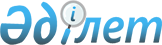 О ставках платы за побочные лесные пользованияРешение Мангистауского областного Маслихата от 29 ноября 2006 года N 18/336. Зарегистрировано Департаментом юстиции Мангистауской области 26 декабря 2006 года N 1961

      В соответствии с пунктом 2 статьи 14 Лесного  кодекса  Республики Казахстан областной маслихат  РЕШИЛ: 

      1. Утвердить ставки платы за побочные лесные пользования на 2007-2009 годы по Мангистауской области на основании расчетов, составленных Мангистауским областным управлением природных ресурсов и регулирования природопользования по согласованию с Мангистауским областным управлением сельского хозяйства, Мангистауской областной территориальной инспекцией Министерства сельского хозяйства Республики Казахстан, Мангистауским областным территориальным управлением лесного и охотничьего хозяйства, Мангистауским областным территориальным управлением охраны окружающей среды (прилагается). 

      2. Настоящее решение вводится в действие c 1 января 2007 года.   Председательствующий, 

секретарь областного маслихата                         Б. Чельпеков 

     Приложение 

      к решению областного маслихата 

        от 29 ноября 2006 года N 18/336    Ставки платы за побочные лесные пользования на 2007-2009 годы по Мангистауской области 

          2. Плата за сенокосные, пастбищные угодья, предоставленные в долгосрочное пользование, а также непокрытые лесом земли, во временное пользование для несельскохозяйственных целей, устанавливается со стоимости соответствующих категорий земли, увеличенная вдвое. 

      3. Для определения размера платежей за использование 1 га лесной земли, согласованного Комитетом лесного, рыбного и охотничьего хозяйства института Казгипролесхоза, а также утвержденного методическими указаниями Министерства экологии и биоресурсов от 03.05.1995 года, учитывались особенности приготовления корма для скота Мангистауской области. 

      Например, если урожайность гектара составляет 2,5 цн, со 100 га сенокосной земли приготавливается 250 цн. травы. За 100 га сенокосной земли плата производится в расчете 60 тенге за 1 га, итого составляет 6000 тенге. За 1 центнер травы плата производится 24 тенге (6000:250цн). 

      Себестоимость 1 цн. травы сельскохозяйственной структуры по области составляет 450-500 тенге, и продажная цена 1 тюка массой 22-25 кг травы составляет 150 тенге. Эта цена в Мангистауской области является невысокой. 

      В связи с расстоянием места приготовления и перевозки корма учитывались льготы. 
					© 2012. РГП на ПХВ «Институт законодательства и правовой информации Республики Казахстан» Министерства юстиции Республики Казахстан
				N 
Категория участков лесного фонда 
Ед. измер. Стоимость в тенге за ед. 1. 
Сенокосные угодья: а) урожайность с 1 га до 2, 5 цн. га га 60 б) урожайность с 1 га от 2, 6 цн. до 5,0 цн. га 100 в) урожайность с 1 га от  5, 0 цн. до 8 цн. га 140 2. 
Пастбищные угодья: а) урожайность свыше 4 цн. га 14 б) урожайность с 1 га  от  2 до 4 цн. га 10 в) урожайность с 1 га  от 1 до 2,0 цн. га 6 3. 
Лесные, непокрытые лесом земли: га 4 Примечание:  1. В зависимости от удаленности сенокосных угодий и места перевозки трав к установленной плате принимаются следующие коэффициенты: Примечание:  1. В зависимости от удаленности сенокосных угодий и места перевозки трав к установленной плате принимаются следующие коэффициенты: Примечание:  1. В зависимости от удаленности сенокосных угодий и места перевозки трав к установленной плате принимаются следующие коэффициенты: Примечание:  1. В зависимости от удаленности сенокосных угодий и места перевозки трав к установленной плате принимаются следующие коэффициенты: до 10 км 1,3 от 10 км до 25 км 1,2 от 25 до 40 км 1,0 от 40 км до 60 км 0,8 свыше 60 км 0,6 